Pack bateria + cargador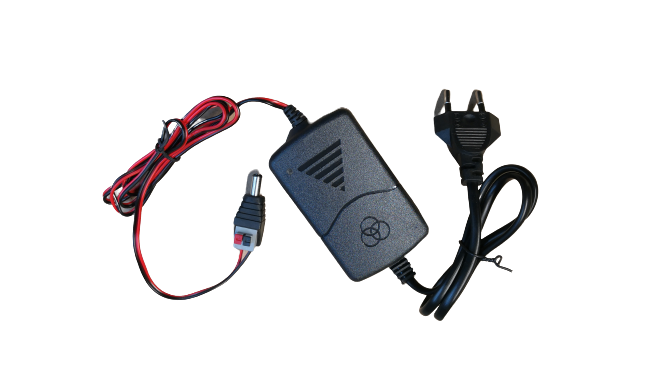 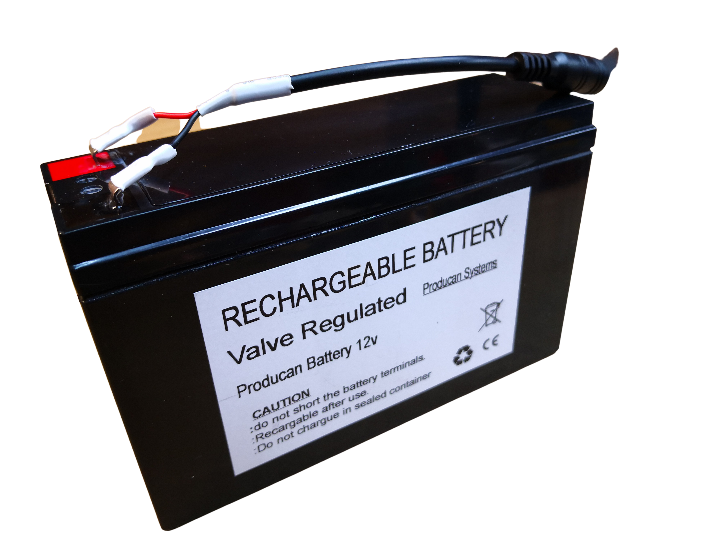 